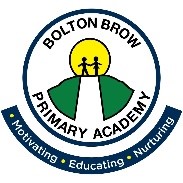 Please also refer to the White Rose National Curriculum Progression Year 1 to 6 document.Maths Curriculum OverviewAutumn TermAutumn TermSpring TermSpring TermSummer TermSummer Term121212Reception Number: match and sort, compare amountsMeasure, shape and special thinking: compare size mass and capacity, Exploring patternsNumber: Representing, comparing and composition of 1, 2, 3, 4 and 5Number: Representing numbers to 5.Number: One more one lessMeasure, shape and special thinking: simple shapesPositional languageShapes with four sidesNumber: match and sort, compare amountsMeasure, shape and special thinking: compare size mass and capacity, Exploring patternsNumber: Representing, comparing and composition of 1, 2, 3, 4 and 5Number: Representing numbers to 5.Number: One more one lessMeasure, shape and special thinking: simple shapesPositional languageShapes with four sidesNumber: Introducing zeroComparing numbers to 5Composition of 4 and 5Measure, shape and special thinking:  Compare mass, Compare capacityLength, height and timeNumber:  6, 7 and 8Combining 2 amounts, Making pairsNumber: Counting to 9 and 10Comparing numbers to 10, Bonds to 10Measure, shape and special thinking:  3d- shapesSpatial Awareness, PatternsNumber: Introducing zeroComparing numbers to 5Composition of 4 and 5Measure, shape and special thinking:  Compare mass, Compare capacityLength, height and timeNumber:  6, 7 and 8Combining 2 amounts, Making pairsNumber: Counting to 9 and 10Comparing numbers to 10, Bonds to 10Measure, shape and special thinking:  3d- shapesSpatial Awareness, PatternsNumber: Building numbers beyond 10Adding more Taking awayMeasure, shape and special thinking: Spatial reasoningMatch, rotate and manipulateCompose and decomposeNumber: Doubling Sharing and grouping, Even and oddDeepen understanding patterns and relationshipsMeasure, shape and special thinking: Spatial reasoning Visualise and buildMappingNumber: Building numbers beyond 10Adding more Taking awayMeasure, shape and special thinking: Spatial reasoningMatch, rotate and manipulateCompose and decomposeNumber: Doubling Sharing and grouping, Even and oddDeepen understanding patterns and relationshipsMeasure, shape and special thinking: Spatial reasoning Visualise and buildMappingYear 1Number: Place value (within 10)Number: addition and subtraction (within 10)Geometry: shapeNumber: Place value (within 20)Number: Place value (within 10)Number: addition and subtraction (within 10)Geometry: shapeNumber: Place value (within 20)Number: addition and subtraction (within 20)Number: Place value (within 50)Measurement: length and heightMeasurement: weight and volumeNumber: addition and subtraction (within 20)Number: Place value (within 50)Measurement: length and heightMeasurement: weight and volumeNumber: multiplication and divisionNumber: fractionsGeometry: position and directionNumber: Place value (within 100)Measurement: moneyMeasurement: timeNumber: multiplication and divisionNumber: fractionsGeometry: position and directionNumber: Place value (within 100)Measurement: moneyMeasurement: timeYear 2Number: Place valueNumber: addition and subtractionMeasurement: moneyNumber: multiplication and divisionNumber: Place valueNumber: addition and subtractionMeasurement: moneyNumber: multiplication and divisionNumber: multiplication and divisionStatistics: Pictograms, tally charts, block diagrams & simple tables  Geometry: properties of shapeNumber: fractionsNumber: multiplication and divisionStatistics: Pictograms, tally charts, block diagrams & simple tables  Geometry: properties of shapeNumber: fractionsMeasurement: length and heightGeometry: position and directionMeasurement: timeMeasurement: mass, capacity and temperatureMeasurement: length and heightGeometry: position and directionMeasurement: timeMeasurement: mass, capacity and temperatureYear 3Number: place valueNumber: addition and subtractionNumber: multiplication and divisionNumber: place valueNumber: addition and subtractionNumber: multiplication and divisionNumber: multiplication and divisionMeasurement: moneyStatistics: Pictograms, tables & bar charts Measurement: length and perimeterNumber: fractionsNumber: multiplication and divisionMeasurement: moneyStatistics: Pictograms, tables & bar charts Measurement: length and perimeterNumber: fractionsNumber: fractionsMeasurement: timeGeometry: properties of shapeMeasurement: mass and capacityNumber: fractionsMeasurement: timeGeometry: properties of shapeMeasurement: mass and capacityYear 4Number: place valueNumber: addition and subtractionMeasurement: length and perimeterNumber: multiplication and divisionNumber: place valueNumber: addition and subtractionMeasurement: length and perimeterNumber: multiplication and divisionNumber: multiplication and divisionMeasurement: areaNumber: fractionsNumber: decimalsNumber: multiplication and divisionMeasurement: areaNumber: fractionsNumber: decimalsNumber: decimalsMeasurement: moneyMeasurement: timeStatistics: bar graphs & line graphs Geometry: properties of shapeGeometry: position and directionNumber: decimalsMeasurement: moneyMeasurement: timeStatistics: bar graphs & line graphs Geometry: properties of shapeGeometry: position and directionYear 5Number: place valueNumber: addition and subtractionStatistics: line graphs, timetableNumber: multiplication and divisionMeasurement: perimeter and areaNumber: place valueNumber: addition and subtractionStatistics: line graphs, timetableNumber: multiplication and divisionMeasurement: perimeter and areaNumber: multiplication and divisionNumber: fractionsNumber: decimals and percentagesNumber: multiplication and divisionNumber: fractionsNumber: decimals and percentagesNumber: decimalsGeometry: properties of shapeGeometry: position and directionMeasurement: converting unitsMeasurement: volumeNumber: decimalsGeometry: properties of shapeGeometry: position and directionMeasurement: converting unitsMeasurement: volumeYear 6Number: place valueNumber: addition, subtraction, multiplication, and divisionNumber: FractionsGeometry:  Position & direction Number: place valueNumber: addition, subtraction, multiplication, and divisionNumber: FractionsGeometry:  Position & direction Number: decimalsNumber: percentagesNumber:  ratio & proportionMeasurement: perimeter, area & volume Number: algebraNumber: decimalsNumber: percentagesNumber:  ratio & proportionMeasurement: perimeter, area & volume Number: algebraMeasurement: Converting measurements Geometry: properties of shapeConsolidation, investigations, and preparations for KS3Statistics: Pie charts Measurement: Converting measurements Geometry: properties of shapeConsolidation, investigations, and preparations for KS3Statistics: Pie charts Opportunities to enrich and enhance MathsAt Bolton Brow Primary Academy, we recognise that the EYFS environments, both inside and outside, play a key role in supporting and extending the children’s development in mathematics.  This begins by observing the children and assessing their interests and development and learning, before planning challenging but achievable activities and experiences all based around the mathematics ELGs.At Bolton Brow Primary Academy, we recognise that many other curriculum areas from Year 1 to Year 6 can enrich & enhance mathematics.  We do this by carefully integrate key mathematical concepts.  For example:Geography enquires, History enquires, Science investigations, Enterprise projects, PE, Computing At Bolton Brow Primary Academy, we recognise that the EYFS environments, both inside and outside, play a key role in supporting and extending the children’s development in mathematics.  This begins by observing the children and assessing their interests and development and learning, before planning challenging but achievable activities and experiences all based around the mathematics ELGs.At Bolton Brow Primary Academy, we recognise that many other curriculum areas from Year 1 to Year 6 can enrich & enhance mathematics.  We do this by carefully integrate key mathematical concepts.  For example:Geography enquires, History enquires, Science investigations, Enterprise projects, PE, Computing At Bolton Brow Primary Academy, we recognise that the EYFS environments, both inside and outside, play a key role in supporting and extending the children’s development in mathematics.  This begins by observing the children and assessing their interests and development and learning, before planning challenging but achievable activities and experiences all based around the mathematics ELGs.At Bolton Brow Primary Academy, we recognise that many other curriculum areas from Year 1 to Year 6 can enrich & enhance mathematics.  We do this by carefully integrate key mathematical concepts.  For example:Geography enquires, History enquires, Science investigations, Enterprise projects, PE, Computing At Bolton Brow Primary Academy, we recognise that the EYFS environments, both inside and outside, play a key role in supporting and extending the children’s development in mathematics.  This begins by observing the children and assessing their interests and development and learning, before planning challenging but achievable activities and experiences all based around the mathematics ELGs.At Bolton Brow Primary Academy, we recognise that many other curriculum areas from Year 1 to Year 6 can enrich & enhance mathematics.  We do this by carefully integrate key mathematical concepts.  For example:Geography enquires, History enquires, Science investigations, Enterprise projects, PE, Computing At Bolton Brow Primary Academy, we recognise that the EYFS environments, both inside and outside, play a key role in supporting and extending the children’s development in mathematics.  This begins by observing the children and assessing their interests and development and learning, before planning challenging but achievable activities and experiences all based around the mathematics ELGs.At Bolton Brow Primary Academy, we recognise that many other curriculum areas from Year 1 to Year 6 can enrich & enhance mathematics.  We do this by carefully integrate key mathematical concepts.  For example:Geography enquires, History enquires, Science investigations, Enterprise projects, PE, Computing At Bolton Brow Primary Academy, we recognise that the EYFS environments, both inside and outside, play a key role in supporting and extending the children’s development in mathematics.  This begins by observing the children and assessing their interests and development and learning, before planning challenging but achievable activities and experiences all based around the mathematics ELGs.At Bolton Brow Primary Academy, we recognise that many other curriculum areas from Year 1 to Year 6 can enrich & enhance mathematics.  We do this by carefully integrate key mathematical concepts.  For example:Geography enquires, History enquires, Science investigations, Enterprise projects, PE, Computing 